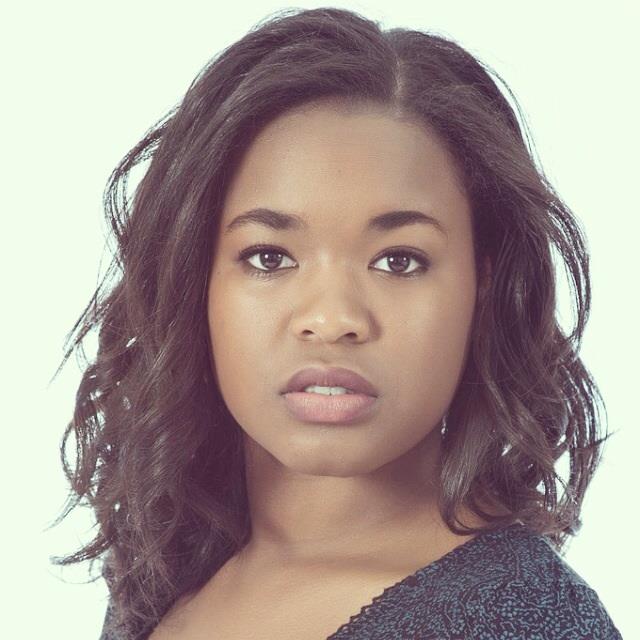 ______________________________________________________________________________________________________________________________STAGE (Most Recent ) *Shrek The Musical 	                               Rupunzel/Duloc Dancer/Blind Mouse           Theatre in the park-Tim BairMerely Players 			                          Rosalind    		                                  J.I.S.T - Lynn DeboeckSpilled Time		                               Chinese Doctor/Martial Artist             Kansas Univesity -Christoph NevinsThe Last Cyclist 	                                           Lunatic 1/ Franta                      Kansas University - Rachel Blackburn*Frenchy Bernadone Show 	                          El Camile/Lady Chastit               Kansas Theatre Project- Peter Zazzali Antic Disposition		                         Ophelia/Hamlet/Gertrude         Kansas University -Multiple Directors*The Music Man		                        Eulalie Mackechnie Shinn          Blue Valley– Tim Bair/Marsha MoellerNoises Off				             Mrs. Clackett (Dotty)		                             Blue Valley - Jeff Yarnell *Rhythm City					              Reyna                     Immeasurable Productions- Jeremy Moritz The Foreigner 			                           Betty			                              Blue Valley -Jeff YarnellHarvey 				                       Ruth Kelly 			               Blue Valley - Jeff YarnellFILMKU Diversity Training Video		                      Supporting	           		                      University of KansasFirst Last and Forever   			                May			              Oldfather Studios – Michael Coy 				https://www.youtube.com/watch?v=MyArDKDRaEA________________________________OTHER EXPERIENCES AND ACHEIVEMENTS Performer at Performer at KC Rep's annual Gala with Nathan Tysen and Joe's Pet Project 2015Recipient of New Theatre Guild Dodie Myers Brown Scholarship Named Performer of the Year 2013Captain of the “Fifth Wall” Improv.Team 2013:  Winning Team of The 2013 State Championship________________EDUCATION AND TRAININGContinuing education as a junior in the University of Kansas Theatre and Voice Programs Acting: Peter Zazzali, John Stanuinas, Paul MeierSpeech: Paul Meier and Peter Zazzili Movement: Leslie BennettMusical Theatre: Marsha Moeller, John Stanuinas, Ryan McCallClassical Voice: Marie Learner-Sexton, Robert McNichols, Baby Lee, Isaac Cates___________________________________SPECIAL SKILLSExperience in Chekhov and Stanislavski, Improv, Extensive Singing Experience -both classical and current, Italian and Spanish Language, basic cheer and tumbling, Learning Piano, Accents including Southern American and Deep south, Russian, German, Standard RP, Cockney and several others, Incredibly Funny Faces. Make-Up and Costume experience. I can learn to do anything asked of me very quickly!